                                                                                                   T.C.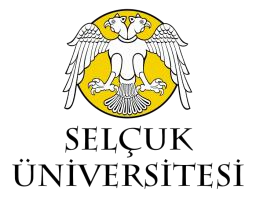 SELÇUK UNIVERSITYHEALTH SCIENCES INSTITUTE                                                                                                   T.C.SELÇUK UNIVERSITYHEALTH SCIENCES INSTITUTE                                                                                                   T.C.SELÇUK UNIVERSITYHEALTH SCIENCES INSTITUTE                                                                                                   T.C.SELÇUK UNIVERSITYHEALTH SCIENCES INSTITUTE                                                                                                   T.C.SELÇUK UNIVERSITYHEALTH SCIENCES INSTITUTE                                                                                                   T.C.SELÇUK UNIVERSITYHEALTH SCIENCES INSTITUTE                                                                                                   T.C.SELÇUK UNIVERSITYHEALTH SCIENCES INSTITUTESTUDENT INFORMATIONSTUDENT INFORMATIONSTUDENT INFORMATIONSTUDENT INFORMATIONSTUDENT INFORMATIONSTUDENT INFORMATIONSTUDENT INFORMATIONSTUDENT INFORMATIONSTUDENT INFORMATIONName and SurnameName and SurnameName and SurnameStudent NoStudent NoStudent NoDepartmentDepartmentDepartmentPhone/E-MailPhone/E-MailPhone/E-MailAdvisorAdvisorAdvisor2nd Advisor (if any)2nd Advisor (if any)2nd Advisor (if any)Date of Submission to the InstituteDate of Submission to the InstituteDate of Submission to the InstitutePlace of ExamPlace of ExamPlace of ExamDate of ExamDate of ExamDate of Exam	Exam Time	Exam Time	Exam Time	Exam Time	Exam Time	Exam TimeThesis NameThesis NameThesis NameTHESIS DEFENSE JURY MEMBERSTHESIS DEFENSE JURY MEMBERSTHESIS DEFENSE JURY MEMBERSTHESIS DEFENSE JURY MEMBERSTHESIS DEFENSE JURY MEMBERSTHESIS DEFENSE JURY MEMBERSTHESIS DEFENSE JURY MEMBERSTHESIS DEFENSE JURY MEMBERSPRIMARY MEMBERS  PRIMARY MEMBERS  PRIMARY MEMBERS  PRIMARY MEMBERS  PRIMARY MEMBERS  PRIMARY MEMBERS  PRIMARY MEMBERS  PRIMARY MEMBERS   Title / Name  - Surname Title / Name  - Surname Title / Name  - Surname Title / Name  - Surname Title / Name  - SurnameUniversity / Faculty /DepartmentUniversity / Faculty /DepartmentE-Mail AddressAdvisor (T.İ.K. Member)Advisor (T.İ.K. Member)Advisor (T.İ.K. Member)Advisor (T.İ.K. Member)Advisor (T.İ.K. Member)T.İ.K. Member (Primary)T.İ.K. Member (Primary)T.İ.K. Member (Primary)T.İ.K. Member (Primary)T.İ.K. Member (Primary)T.İ.K. Member (Primarty)T.İ.K. Member (Primarty)T.İ.K. Member (Primarty)T.İ.K. Member (Primarty)T.İ.K. Member (Primarty)Non-Univ. Faculty MemberNon-Univ. Faculty MemberNon-Univ. Faculty MemberNon-Univ. Faculty MemberNon-Univ. Faculty MemberLecturer from Another UniversityLecturer from Another UniversityNon-Univ. Faculty MemberNon-Univ. Faculty MemberNon-Univ. Faculty MemberNon-Univ. Faculty MemberNon-Univ. Faculty MemberLecturer from Another UniversityLecturer from Another UniversityInternal or External Faculty MemberInternal or External Faculty MemberInternal or External Faculty MemberInternal or External Faculty MemberInternal or External Faculty MemberLecturer from Another UniversityLecturer from Another UniversityImportant Note 1: Article 55 / 6 of the S.Ü. Regulation - Those who have a situation that may affect the opinion of the students, such as a relationship of affinity up to the third degree, hostility and interest, cannot be appointed as advisors, jury members and thesis monitoring committee members.Important Note 2: The proposed date for the exam must be at least 15 days after the date of the Board of Directors.Important Note 1: Article 55 / 6 of the S.Ü. Regulation - Those who have a situation that may affect the opinion of the students, such as a relationship of affinity up to the third degree, hostility and interest, cannot be appointed as advisors, jury members and thesis monitoring committee members.Important Note 2: The proposed date for the exam must be at least 15 days after the date of the Board of Directors.Important Note 1: Article 55 / 6 of the S.Ü. Regulation - Those who have a situation that may affect the opinion of the students, such as a relationship of affinity up to the third degree, hostility and interest, cannot be appointed as advisors, jury members and thesis monitoring committee members.Important Note 2: The proposed date for the exam must be at least 15 days after the date of the Board of Directors.Important Note 1: Article 55 / 6 of the S.Ü. Regulation - Those who have a situation that may affect the opinion of the students, such as a relationship of affinity up to the third degree, hostility and interest, cannot be appointed as advisors, jury members and thesis monitoring committee members.Important Note 2: The proposed date for the exam must be at least 15 days after the date of the Board of Directors.Important Note 1: Article 55 / 6 of the S.Ü. Regulation - Those who have a situation that may affect the opinion of the students, such as a relationship of affinity up to the third degree, hostility and interest, cannot be appointed as advisors, jury members and thesis monitoring committee members.Important Note 2: The proposed date for the exam must be at least 15 days after the date of the Board of Directors.Important Note 1: Article 55 / 6 of the S.Ü. Regulation - Those who have a situation that may affect the opinion of the students, such as a relationship of affinity up to the third degree, hostility and interest, cannot be appointed as advisors, jury members and thesis monitoring committee members.Important Note 2: The proposed date for the exam must be at least 15 days after the date of the Board of Directors.Important Note 1: Article 55 / 6 of the S.Ü. Regulation - Those who have a situation that may affect the opinion of the students, such as a relationship of affinity up to the third degree, hostility and interest, cannot be appointed as advisors, jury members and thesis monitoring committee members.Important Note 2: The proposed date for the exam must be at least 15 days after the date of the Board of Directors.Important Note 1: Article 55 / 6 of the S.Ü. Regulation - Those who have a situation that may affect the opinion of the students, such as a relationship of affinity up to the third degree, hostility and interest, cannot be appointed as advisors, jury members and thesis monitoring committee members.Important Note 2: The proposed date for the exam must be at least 15 days after the date of the Board of Directors.RESERVE MEMBERS RESERVE MEMBERS RESERVE MEMBERS RESERVE MEMBERS RESERVE MEMBERS RESERVE MEMBERS RESERVE MEMBERS RESERVE MEMBERS Title / Name  - SurnameTitle / Name  - SurnameTitle / Name  - SurnameTitle / Name  - SurnameTitle / Name  - SurnameUniversity / Faculty /DepartmentUniversity / Faculty /DepartmentE-Mail AddressT.İ.K. Member (Reserve)T.İ.K. Member (Reserve)T.İ.K. Member (Reserve)T.İ.K. Member (Reserve)T.İ.K. Member (Reserve)Selçuk Üni./ Faculty / DepartmentSelçuk Üni./ Faculty / DepartmentExternal Faculty MemberExternal Faculty MemberExternal Faculty MemberExternal Faculty MemberExternal Faculty MemberLecturer from Another UniversityLecturer from Another UniversityARTICLE & PUBLICATION REQUIREMENT INFORMATION (According to the regulation provision subjected to)ARTICLE & PUBLICATION REQUIREMENT INFORMATION (According to the regulation provision subjected to)ARTICLE & PUBLICATION REQUIREMENT INFORMATION (According to the regulation provision subjected to)ARTICLE & PUBLICATION REQUIREMENT INFORMATION (According to the regulation provision subjected to)ARTICLE & PUBLICATION REQUIREMENT INFORMATION (According to the regulation provision subjected to)ARTICLE & PUBLICATION REQUIREMENT INFORMATION (According to the regulation provision subjected to)ARTICLE & PUBLICATION REQUIREMENT INFORMATION (According to the regulation provision subjected to)ARTICLE & PUBLICATION REQUIREMENT INFORMATION (According to the regulation provision subjected to)SCIENTIFIC STUDY BIBLIOGRAPHYSCIENTIFIC STUDY BIBLIOGRAPHYSCIENTIFIC STUDY BIBLIOGRAPHYIndexes ScannedIndexes ScannedIndexes Scanned SCI          SCI-Expanded          SSCI           ESCI          TR Index SCI          SCI-Expanded          SSCI           ESCI          TR IndexSCIENTIFIC STUDY BIBLIOGRAPHYSCIENTIFIC STUDY BIBLIOGRAPHYSCIENTIFIC STUDY BIBLIOGRAPHYPublication NamePublication NamePublication NameSCIENTIFIC STUDY BIBLIOGRAPHYSCIENTIFIC STUDY BIBLIOGRAPHYSCIENTIFIC STUDY BIBLIOGRAPHYProceeding NameProceeding NameProceeding NameSCIENTIFIC STUDY BIBLIOGRAPHYSCIENTIFIC STUDY BIBLIOGRAPHYSCIENTIFIC STUDY BIBLIOGRAPHYArticle NameArticle NameArticle NameSCIENTIFIC STUDY BIBLIOGRAPHYSCIENTIFIC STUDY BIBLIOGRAPHYSCIENTIFIC STUDY BIBLIOGRAPHYJournal, Congress, Book TitleJournal, Congress, Book TitleJournal, Congress, Book TitleSCIENTIFIC STUDY BIBLIOGRAPHYSCIENTIFIC STUDY BIBLIOGRAPHYSCIENTIFIC STUDY BIBLIOGRAPHYYear of PublicationYear of PublicationYear of PublicationSCIENTIFIC STUDY BIBLIOGRAPHYSCIENTIFIC STUDY BIBLIOGRAPHYSCIENTIFIC STUDY BIBLIOGRAPHYNumber, DateNumber, DateNumber, DateSCIENTIFIC STUDY BIBLIOGRAPHYSCIENTIFIC STUDY BIBLIOGRAPHYSCIENTIFIC STUDY BIBLIOGRAPHYPlace of PresentationPlace of PresentationPlace of PresentationSCIENTIFIC STUDY BIBLIOGRAPHYSCIENTIFIC STUDY BIBLIOGRAPHYSCIENTIFIC STUDY BIBLIOGRAPHYAdvisor Advisor Advisor  Name, Surname  -  Signature  -  Stamp Name, Surname  -  Signature  -  StampEXPLANATIONDepartment's cover letterDepartment Board DecisionTurnitin Authenticity Report (All pages must be signed by the advisor and the student in blue pen. It should be maximum 20%).  Publication Requirement (full text of the publication) Students enrolled after 2016-2017 Fall semester (S.Ü. Regulation 29/b)8 theses in A4 size (clipped) 1 clipped file will be delivered to the Institute and the remaining theses will be delivered to the main and substitute jury members before the exam. Thesis finished report Photocopy of Ethics Committee Decision T.C.SELÇUK UNIVERSITYDIRECTORATE OF HEALTH SCIENCES INSTITUTE  THESIS MONITORING COMMITTEE (THESIS IS FINISHED) REPORTSTUDENT INFORMATIONSTUDENT INFORMATIONName and SurnameStudent NoDepartmentAdvisorProject Start DateThesis TitleThesis Title in English1. THESIS MONITORING COMMITTEE MEMBER (ADVISOR)Tik Member  Title Name Surname SIGNATUREAre the expenditures up to this period sufficient?   Yes      *NoHas the target specified in the Materials and Methods been achieved?   Yes      *NoDo you think the conclusions reached are appropriate and sufficient?   Yes      *NoIs the plan for the next period adequate?   Yes      *NoTHESIS FINISHEDDECISION:      Succeeded       FailedTHESIS FINISHEDDECISION:      Succeeded       FailedTHESIS FINISHEDDECISION:      Succeeded       Failed* Please state the reasons for No and Failed answers on the additional page.* Please state the reasons for No and Failed answers on the additional page.* Please state the reasons for No and Failed answers on the additional page.2. THESIS MONITORING COMMITTEE MEMBERTik Member  Title Name SurnameSIGNATUREAre the expenditures up to this period sufficient?   Yes      *NoHas the target specified in the Materials and Methods been achieved?   Yes      *NoDo you think the conclusions reached are appropriate and sufficient?   Yes      *NoIs the plan for the next period adequate?   Yes      *NoTHESIS FINISHEDDECISION:      Succeeded      FailedTHESIS FINISHEDDECISION:      Succeeded      FailedTHESIS FINISHEDDECISION:      Succeeded      Failed* Please state the reasons for No and Failed answers on the additional page.* Please state the reasons for No and Failed answers on the additional page.* Please state the reasons for No and Failed answers on the additional page.3. THESIS MONITORING COMMITTEE MEMBERTik Member  Title Name SurnameSIGNATUREAre the expenditures up to this period sufficient?   Yes      *NoHas the target specified in the Materials and Methods been achieved?   Yes      *NoDo you think the conclusions reached are appropriate and sufficient?   Yes      *NoIs the plan for the next period adequate?   Yes      *NoTHESIS FINISHEDDECISION:      Succeeded       FailedTHESIS FINISHEDDECISION:      Succeeded       FailedTHESIS FINISHEDDECISION:      Succeeded       Failed* Please state the reasons for No and Failed answers on the additional page.* Please state the reasons for No and Failed answers on the additional page.* Please state the reasons for No and Failed answers on the additional page.T.C. Selçuk Üniversitesi Sağlık Bilimleri Enstitüsü Müdürlüğü Alaeddin Keykubad Yerleşkesi Yeni İstanbul Caddesi No:335                                            Selçuklu – KONYA   E-mail: sagbil@selcuk.edu.tr  Phone : +90 332 223 2453 & Fax : +90 332 241 05 51